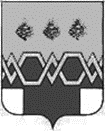 ДУМАМ А К С А Т И Х И Н С К О Г ОМ У Н И Ц И П А Л Ь Н О Г О  О К Р У Г АТ В Е Р С К О Й  О Б Л А С Т ИР Е Ш Е Н И ЕОт 21.12.2022 года                                                                                                                № 61О полномочиях Главы Максатихинскогомуниципального округа Тверской областиВ соответствии с Федеральным законом от 06.10.2003 №131-ФЗ «Об общих принципах организации местного самоуправления в Российской Федерации», законом Тверской области от 07.04.2022 № 11-ЗО «О преобразовании муниципальных образований, входящих в состав территории муниципального образования Тверской области Максатихинский муниципальный район, путем объединения поселений и создании вновь образованного муниципального образования с наделением его статусом муниципального округа и внесении изменений в отдельные законы Тверской области», решением Думы Максатихинского муниципального округа Тверской области от 21 декабря 2022 года № 56 «Об избрании Главы Максатихинского муниципального округа Тверской области»,ДУМА МАКСАТИХИНСКОГОМУНИЦИПАЛЬНОГО ОКРУГА РЕШИЛА:1. Уполномочить Главу Максатихинского муниципального округа Тверской области осуществлять руководство:- Администрацией Максатихинского района Тверской области,- Администрацией Малышевского сельского поселения Максатихинского района Тверской области;- Администрацией Зареченского сельского поселения Максатихинского района Тверской области;- Администрацией Рыбинского сельского поселения Максатихинского района Тверской области.2. Настоящее решение вступает в силу со дня его принятия, подлежит официальному опубликованию в газете «Вести Максатихи» и размещению на официальном сайте администрации Максатихинского района Тверской области в информационно-телекоммуникационной сети «Интернет»».Председатель Думы Максатихинскогомуниципального округа                                                                                      Н.А. Кошкаров